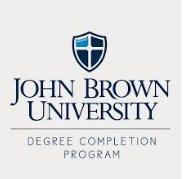 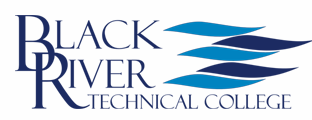 Black River Associate of Applied Science-Entrepreneurship toJBU Degree Completion Bachelor of Science in Business AdministrationJBU General Education requirements (Courses in bold will transfer to JBU but are not part of the AAS Entrepreneurship degree requirements)6 hours EnglishENG 1003 Freshman English IENG 1013 Freshman English II9 hours Humanities/Fine ArtsSCOM 1203 Oral CommunicationART, ENG, FAM, FAT, FAV, GER, HUM, MUS, PHIL, SPAN, or THEA prefix (only 8 hours can come from the same prefix)9 hours Social/Behavioral SciencePSY 2513 Introduction to PsychologySOC 2213 Principles of SociologyANTH, CRIM, GEOG, HIST, POSC, PSY, or SOC prefix (only 8 hours can come from the same prefix)6 hours Biblical Studies3 hours Health/PEHLTH, or PE prefixMEDL 1003 Medical Terminology3 hours Math (must be College Algebra)MATH 1023 College Algebra3 hours Natural Science or MathBIOL, CHEM, GEOL, GSP, PHYS, or ZOOL prefix3 hours Natural ScienceBIOL, CHEM, GEOL, GSP, PHYS, or ZOOL prefixJBU Business Administration Major Requirements (a maximum of 18 hours can be transferred into the major)ATG 2173 Principles of Financial Accounting				= ACCT 2003 Introduction to Financial AccountingATG 2183 Principles of Managerial Accounting			= ACCT 2013 Introduction to Managerial AccountingBUS 1123 Business Communication 				= ADMS 2563 Business Communications BUS 2193 Business Statistics					= QM 2113 Business StatisticsBUS 3113 Spreadsheet Analytics					= BSYS 2583 Spreadsheets for Managerial DecisionsBUS 4003 Principles of Finance	BUS 4223 Production and OperationsBUS 4253 Business Law and EthicsBUS 4873 BA Integrated and Applied CapstoneBUS 4993 Strategic ManagementCOR 1103 Orientation to LearningECN 2113 Principles of Microeconomics 				= ECON 2323 Principles of Microeconomics ECN 2123 Principles of Macroeconomics				= ECON 2313 Principles of MacroeconomicsECN 4103 International EconomicsMGT 2173 Principles of Management				= MGMT 2603 Leadership IssuesMGT 3513 Human Resource Management		MKT 2143 Principles of Marketing					=BUAD 1023 Introduction to MarketingElectivesADMS 2413 Word/Information ProcessingBUAD 1013 Introduction to BusinessBUAD 1033 Business EthicsCA 1903 Intro to Computer ConceptsENTR 1003 Intro to EntrepreneurshipENTR 2003 Professional Selling/AdvertisingENTRE 2033 Feasibility and Funding AnalysisLAW 2023 Legal Environment of BusinessMATH 1003 Technical Math for BusinessMGMT 2613 Principles of SupervisionMGMT 2623 Small Business ManagementOnly courses with a grade of “C” or higher will transfer to JBU